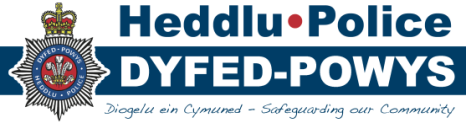 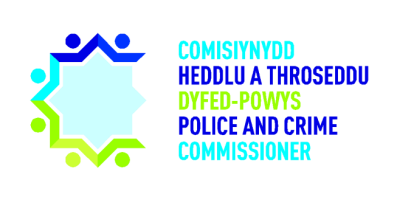 1 - Ymddiheuriadau a ChyflwyniadauDechreuodd y cyfarfod gydag ymddiheuriadau a chyflwyniadau, gan gynnwys croeso i dîm newydd y Prif Swyddogion dros dro yn dilyn ymddeoliad y Prif Gwnstabl Mark Collins.  Dywedodd y CHTh fod ei swyddfa wedi bod yn gweithio ar ymgynghoriad cyhoeddus i gael barn y cyhoedd ar yr hyn yr hoffent ei gael gan eu Prif Gwnstabl newydd i lywio'r broses gyfweld a phenodi a gynlluniwyd ar gyfer mis Gorffennaf 2021.  Dywedodd y CHTh hefyd fod ei swyddfa'n gweithio ar ymgynghoriad, yn fewnol ac yn allanol, gyda rhanddeiliaid allweddol ar gyfer ei Gynllun Heddlu a Throseddu 2021-25.  Dywedodd y PS fod SCHTh wedi bod yn ymgynghori â grwpiau sydd heb gynrychiolaeth ddigonol yn y gymuned i ofyn am eu barn ar y Cynllun Heddlu a Throseddu, yn ogystal ag arweinwyr a chynghorau cymunedol.  Bydd ymgynghoriad cyhoeddus ar wefan SCHTh yn dilyn yn fuan wedyn.2 – Adolygiad o gofnodion y cyfarfod blaenorolCytunwyd bod cofnodion y cyfarfod blaenorol yn adlewyrchiad gwir a chywir o’r drafodaeth a gafwyd.  3 – Diweddariad Covid-19Daeth AE i'r cyfarfod i gyflwyno diweddariad am ymateb yr Heddlu i Covid-19 a'r adferiad arfaethedig.  Dywedodd AE ei fod wedi cychwyn ar y rôl o oruchwylio ymateb yr Heddlu i Covid-19 (Ymgyrch Talla) ddechrau mis Mawrth 2021 a rhoddodd drosolwg o'r 14 mis diwethaf.  Dywedodd AE fod Heddlu Dyfed-Powys, rhwng mis Chwefror a mis Mawrth 2020, wedi prynu nifer fawr o Gyfarpar Diogelu Personol (PPE) cyn y cyfnod clo cyntaf ym mis Mawrth 2020.  Roedd hyn yn rhoi mwy o amddiffyniad i swyddogion yn erbyn y feirws. Roedd Heddlu Dyfed-Powys hefyd yn gallu cynorthwyo heddluoedd eraill drwy rannu PPE a brynwyd ar ddechrau'r cyfnod clo cyntaf.Wrth symud ymlaen i ran olaf 2020, dywedodd AE fod yr Heddlu wedi ymateb yn dda i lacio cyfyngiadau’r cyfnod clo cyntaf ym mis Medi 2020.  Dywedodd hefyd fod y trydydd cyfnod clo ym mis Rhagfyr 2020 wedi cael effaith fawr ar yr Heddlu o ran y galw ar swyddogion a staff o’r cyhoedd.  Ym mis Rhagfyr 2020, dywedodd AE fod cyfraddau trosglwyddo Covid-19 yn ardal Heddlu Dyfed-Powys wedi cynyddu'n fawr ym mis Rhagfyr 2020, ac wedi effeithio ar gyfraddau salwch staff a swyddogion.  Parhaodd yr Heddlu i ddarparu gwasanaeth rhagorol i'r cyhoedd yn ystod y cyfnod hwn, a pharhaodd i bwysleisio profi, olrhain a diogelu i’w staff er mwyn lleihau nifer yr heintiau ymhlith swyddogion a staff.Wrth symud ymlaen i bartneriaethau, dywedodd AE fod yr Heddlu wedi gweithio gyda nifer o bartneriaid allanol i ddiogelu'r gymuned.  Roedd y rhain yn cynnwys canolfannau brechu, cartrefi gofal a'r adran iechyd.  Roedd y Grŵp Cydgysylltu Strategol ar gyfer Covid-19 ar gyfer Cymru yn weithredol am 14 mis cyn newid i Grŵp Adfer yn ddiweddar.  Cydnabu AE gyflawniadau allweddol i’r Heddlu ers mis Mawrth 2020.  Roedd y rhain yn cynnwys brechu dros 1300 o swyddogion, staff a gwirfoddolwyr; cynnal ymddiriedaeth a hyder y cyhoedd; sefydlu glasbrint o barhad busnes ar gyfer y dyfodol; sefydlu strategaeth Adfer, Newid a Thrawsnewid bwrpasol.Dywedodd AE y byddai'r Heddlu yn canolbwyntio ar adferiad Covid-19 dros y misoedd nesaf.  Crëwyd Strategaeth Adfer, Newid a Thrawsnewid i gefnogi'r Cynllun Heddlu a Throseddu a negeseuon Allweddol Strategol y Prif Gwnstabl.  Bydd y ddogfen hefyd yn cysylltu â Datganiad Rheoli'r Heddlu ac yn cysylltu ag argymhellion a wnaed i'r Heddlu gan Arolygiaeth Heddluoedd a Gwasanaethau Tân ac Achub Ei Mawrhydi(AHGTAEM).  Bydd yr Heddlu yn canolbwyntio ar 5 colofn strategol: Plismona mewn Lifrai a Gweithrediadau Arbenigol (arweinydd - Prif Uwch-arolygydd Jon Cummins); Plismona Digidol a Thechnoleg sy'n Dod i'r Amlwg (arweinydd - Pennaeth Systemau Gwybodaeth a Thechnoleg); Pobl a Diwylliant (arweinydd - Pennaeth Adnoddau Dynol); Cyflenwi ac Effeithlonrwydd Busnes (Prif Uwch-arolygydd Dros Dro Craig Templeton); a Throseddu a Bregusrwydd (DPA Dros Dro Ifan Charles).  Bydd y pileri hyn yn cael eu cysylltu â'i gilydd ac yn gweithredu fel ystorfa ganolog gyda sawl rhaglen waith o dan bob colofn.Dywedodd AE y bydd yr holl waith hwn yn cael ei dynnu at ei gilydd mewn dangosfwrdd lle mae'r holl waith hwn yn eistedd.  Mae'r dangosfwrdd yn cynnwys trosolwg ar sut mae'r gwaith hwn yn cysylltu â'r Cynllun Heddlu a Throseddu, AHGTAEM, Gweledigaeth Plismona 2025 a dogfennau eraill.  Gweithiodd AE am gyfnod byr ar weledigaeth Gweithio'n Gallach sy'n rhan o'r piler Pobl a Diwylliant.  Mae'r Heddlu’n ceisio gwella effeithlonrwydd ac effeithiolrwydd ei phobl drwy ddull hyblyg.  Mae'r Heddlu’n gobeithio dysgu o brofiad Covid-19 a chofleidio'r defnydd o dechnoleg ddigidol a thechnoleg sy'n dod i'r amlwg.Holodd y CHTh a oes gan yr Heddlu'r adnoddau cywir i gefnogi'r datblygiadau, ac a yw'r Heddlu wedi costio'r cynllun ymlaen llaw ar gyfer mwy o ddigidoli.  Rhoddodd y PG Dros Dro sicrwydd bod y CC yn cyfathrebu â gwahanol adrannau'r Heddlu i gynnal trosolwg ar gostau.  Holodd y CHTh beth oedd capasiti adran TG yr Heddlu o ran cefnogi'r cynnydd arfaethedig mewn digideiddio.  Cydnabu'r PG Dros Dro fod capasiti TG yn her i'r Heddlu.  Dywedodd y PG Dros Dro fod cynllun prosiect gydag amserlenni ynghlwm wrth bob darn o waith.  Dywedodd AE y bydd pob rhaglen newid o fewn yr Heddlu’n eistedd o dan un o'r pileri a bydd yn ymddangos ar y dangosfwrdd fel y gall unigolion glicio arno ac adolygu cynnydd a'r dyddiad cwblhau arfaethedig.Holodd y CHTh pryd oedd yr Heddlu'n disgwyl mudo i system Microsoft Teams.  Dywedodd y DPG Dros Dro fod hyn wedi'i drefnu ar gyfer yr wythnosau nesaf.Diolchodd WP ac IR i AE am y cyflwyniad. 4 – UDTDaeth CT i'r cyfarfod i roi diweddariad am Uniondeb Data Troseddu (UDT).  Dywedodd fod Heddlu Dyfed-Powys yn un o 3 heddlu peilot i gael model arolygu PEEL newydd.  Roedd yr Heddlu o'r farn bod hyn yn gyfle i ddysgu a thyfu.  Gwelodd pob un o'r 3 heddlu peilot faterion yn ymwneud â chofnodi adroddiadau ymddygiad gwrthgymdeithasol, sydd wedi bod yn fater anodd i heddluoedd yn genedlaethol.  Dywedodd CT fod AHGTAEM wedi adolygu 597 o ddigwyddiadau yn Nyfed-Powys a chanfu nad oedd 67 wedi'u catalogio'n iawn.  Nododd hefyd fod 37 o'r 67 wedi arwain at gyswllt gan yr Heddlu â'r dioddefwr, gan awgrymu na chafodd 30 o achosion eu hymateb yn briodol.  Dywedodd y PG Dros Dro na ddylai'r Heddlu golli cyfle i gysylltu ag unrhyw ddioddefwr trosedd.Rhoddodd CT drosolwg o sefyllfa Heddlu Dyfed-Powys ym mis Awst a mis Medi 2020 pan gymerodd AHGTAEM y sampl data i'w harchwilio.  Dywedodd fod yr Heddlu, yn ystod y cyfnod hwn, wedi cofnodi 13500 o ddigwyddiadau cyffredinol, a oedd wedi cynyddu o 12000 yn ystod yr un cyfnod yn 2019.  Credwyd bod y cynnydd hwn o ganlyniad i gyfyngiadau'r cyfnod clo yn llacio ledled Cymru yn ystod y cyfnod hwn, gan arwain at gynnydd mewn ymddygiad gwrthgymdeithasol.  Nodwyd bod nifer y troseddau yn Heddlu Dyfed-Powys yn ystod mis Awst 2020 gyda’r uchaf yng nghofnodion yr Heddlu.  Dywedodd CT hefyd fod yr Heddlu wedi profi cynnydd pellach yn y galw yn ystod y cyfnod hwn oherwydd Ymgyrch Asper, sef ymateb yr Heddlu i weithgarwch o amgylch y safle lloches ym Mhenalun, Sir Benfro. Dywedodd CT y byddai'r Heddlu’n sicrhau y byddant yn dysgu o'r arolygiad ac yn canolbwyntio ymhellach ar ddioddefwyr cam-drin domestig.  Dywedodd CT fod angen i swyddogion ofyn iddynt eu hunain a yw'r ddolen ymchwilio wedi'i chau, ac a oes angen rhoi gwybod am 'droseddau cudd' ychwanegol fel rheolaeth drwy orfodaeth a stelcian ochr yn ochr â digwyddiadau mwy amlwg o drais a cham-drin corfforol.  Nodwyd bod cynllun gweithredu UDT ar waith, dan arweiniad y PGC Dros Dro.  Dywedodd CT fod yr Heddlu wedi sefydlu Grŵp Aur a fydd yn cael ei gadeirio gan y PG Dros Dro, ynghyd â Grŵp Gwybodaeth Cofnodi Troseddu a Chyfarfodydd Llywodraethu bob pythefnos er mwyn mynd i’r afael â materion sy'n peri pryder.   Dywedodd CT fod archwiliad samplu dip wedi'i gynnal yn fewnol i efelychu archwiliad AHGTAEM, gan arwain at amrywiant o hyd at 89% o gydymffurfiaeth.  Nodwyd bod yr Heddlu hefyd yn dangos gwell cydymffurfiaeth mewn perthynas â throseddau ymddygiadol.Holodd y Comisiynydd am effaith y datganiad i'r wasg ymfflamychol ac awgrymodd ei fod wedi peryglu diogelwch y cyhoedd drwy niweidio hyder y cyhoedd yn yr Heddlu.  Holodd y Comisiynydd a oedd yr Heddlu wedi derbyn dyddiad ar gyfer arolygiad pellach gan AHGTAEM er mwyn arddangos eu dysg, ond dywedodd y PG Dros Dro fod yr Heddlu wedi gofyn dro ar ôl tro am ddyddiad ac nad oedd wedi cael ateb.Dywedodd KE fod yn rhaid i'r Heddlu dderbyn bod datganiad i'r wasg AHGTAEM wedi achosi niwed i enw da’r Heddlu, a symud ymlaen.  Dywedodd y PG Dros Dro y byddai'r Heddlu’n ymdrechu i ddysgu'r gwersi a symud ymlaen, fodd bynnag, cododd bryderon bod y datganiad i'r wasg wedi niweidio morâl ac wedi sarnu gwaith caled ac ymroddiad staff a swyddogion.  Dywedodd y CHTh fod angen rhoi strategaeth gyfathrebu ar waith ar gyfer ymatebion AHGTAEM yn y dyfodol, ac awgrymodd y dylai'r Heddlu ei ddefnyddio ar gyfer deialog â'r cyhoedd.5 – Diweddariad y Bwrdd PlismonaDerbyniodd y Bwrdd adroddiad yn cynnwys trosolwg ar feysydd ffocws a gyflwynwyd i'r Bwrdd Plismona dros y chwarter blaenorol.  Mae'r rhain yn cynnwys Cydweithio; Y Pwynt Cyswllt Cyntaf; a Diweddariad Uniondeb Data Troseddu.  Fel rhan o'r Diweddariad Pwynt Cyswllt Cyntaf, holodd y Comisiynydd a oedd yr Heddlu wedi rhoi cynllun ar waith i wneud gwelliannau i'w neges awtomataidd 101 sydd wedi derbyn beirniadaeth am fod yn rhy hir.  Dywedwyd wrtho fod y neges awtomataidd 101 wedi'i chysylltu â datblygiadau i waith technegol yr Heddlu sy'n cael ei wneud gan Capita Cyf.  Mae'r Heddlu’n awyddus i gael meddalwedd adnabod llais integredig fel rhan o'i wasanaeth 101, ond mae Capita Cyf yn ei chael hi'n anodd dod o hyd i ateb i geisiadau'r Heddlu am well gwasanaeth 101.  Nodwyd na fyddai'n bosibl bwrw ymlaen â'r gwaith hwn tan 2022. Mae'r mater hwn ar Gofrestr Risg Gorfforaethol yr Heddlu. 6 – Adroddiad Mewnwelediadau a Yrrir gan Ddata Chwarter 4Derbyniodd y Bwrdd adroddiad Mewnwelediadau a Yrrir gan Ddata gan yr Heddlu sy'n cynnwys data troseddu ar gyfer ardal yr Heddlu yn ystod y chwarter blaenorol.  Dechreuodd y CHTh y drafodaeth drwy holi pam y cafodd Heddlu Dyfed-Powys nifer fawr o ymchwiliadau yn arwain at Ganlyniad 16 lle nad yw'r dioddefwr naill ai'n cefnogi, neu'n tynnu'n ôl gefnogaeth pan fydd person dan amheuaeth wedi’i enwi.  Y gyfradd genedlaethol ar gyfer y canlyniad hwn yw 22.6%, ond roedd cyfradd canlyniadau Heddlu Dyfed-Powys ym mis Mawrth 2021 yn 37.3%.   Hysbyswyd y CHTh, oherwydd natur cymunedau'r Heddlu bod achosion yn aml yn arwain at enwi person dan amheuaeth, ond bydd hyn hefyd yn effeithio ar nifer y dioddefwyr nad ydynt yn dymuno symud ymlaen gydag ymchwiliad.  Nodwyd bod yr Heddlu wrthi'n adolygu'r data hwn er mwyn sicrhau nad yw'r cyhoedd yn colli cefnogaeth i ymchwiliadau'r heddlu a bod achosion yn cymryd gormod o amser i symud ymlaen.  Symudodd y CHTh ymlaen i ystadegau yn ymwneud â threisio a holodd pam y nododd rhywfaint o'r data fod nifer o ymchwiliadau'n ymwneud â throseddau dros 6 mis oed.  Hysbyswyd y CHTh y gallai'r amser ymchwilio hirach fod yn arwydd o oedi mewn canlyniadau fforensig. Cafwyd trafodaeth mewn perthynas â'r heriau sy'n gysylltiedig â hyn. Gan symud ymlaen i gyfanswm y troseddau a gofnodwyd, dywedodd y CHTh fod digwyddiadau o drais yn erbyn person wedi cynyddu i 3784 yn 2020 o 3142 yn 2019.  Nodwyd hefyd fod troseddau trefn gyhoeddus wedi cynyddu i 832 o 571 yn yr un cyfnod, a chynyddodd troseddau cyffuriau o 447 i 540.  Dywedodd y PG Dros Dro fod y cynnydd hwn yn deillio o fwy o gynhyrchiant gan swyddogion.  Dywedodd fod gan swyddogion fwy o amser yn ystod cyfyngiadau’r cyfnod clo i wneud gwaith rhagweithiol yn ymwneud â digwyddiadau cyffuriau.Cytunodd y Bwrdd y bydd mis Gorffennaf ac Awst 2021 yn heriol i'r Heddlu ac y bydd y galw ychwanegol disgwyliedig yn rhoi pwysau ar swyddogion, staff a staff canolfannau cyswllt yn benodol.  Dywedodd y Comisiynydd ei fod wedi derbyn gohebiaeth gan gynrychiolwyr lleol yn codi pryderon am fwy o dwristiaeth yn eu hardal dros yr haf oherwydd cyfyngiadau Covid-19 sy'n effeithio ar wyliau dramor.  Dywedodd y PG Dros Dro, er gwaethaf y galw ychwanegol, fod yr Heddlu’n cynllunio sawl 'diwrnod gweithredu' a fydd yn gweld swyddogion yn gweithio'n rhagweithiol yn y gymuned gan ei fod yn rhoi hwb i forâl, yn cynyddu hyder y cyhoedd yn yr Heddlu, ac yn caniatáu cyfleoedd i'r Heddlu hyrwyddo gwaith da drwy ddatganiadau i'r wasg a chyfryngau cymdeithasol.  Symudodd y drafodaeth ymlaen i gudd-wybodaeth a’r economi’r nos.  Hysbyswyd y CHTh fod yr Heddlu yn bwriadu darparu cymorth cudd-wybodaeth 24/7 i wella gweithrediadau rhagweithiol yr Heddlu.   Dywedodd y Prif Swyddogion fod anhawster wrth i swyddogion gael eu symud i ddarparu cymorth ar gyfer gwaith economi’r nos, gan greu bylchau mewn ymchwiliadau a thasgau eraill y mae'n rhaid eu llenwi drwy dynnu swyddogion ymateb i sawl cyfeiriad.  Symudodd y drafodaeth ymlaen i ymddygiad Gwrthgymdeithasol.  Nodwyd bod cyfanswm yr achosion o ymddygiad gwrthgymdeithasol a gofnodwyd wedi cynyddu'n ddramatig ar ôl llacio'r cyfnod clo cyntaf ym mis Mehefin 2020, gan godi o 597 ym mis Ebrill 2020 i 2137 ym mis Mehefin 2020.  Nodwyd bod y niferoedd wedi gostwng eto i lefel isel o 546 ym mis Chwefror 2021, ond roedd wedi codi i 700 ym mis Mawrth 2021 wrth i fesurau’r cyfnod clo ddechrau llacio.  Dywedodd y Prif Swyddogion fod yr Heddlu’n parhau i fonitro'r lefelau hyn a bod y rhan fwyaf o ddigwyddiadau yn ddigwyddiadau ymddygiad gwrthgymdeithasol lefel isel wrth i dafarndai a mannau cyhoeddus agor a chaniatáu pobl i ymgasglu mwy ar ôl cael eu cyfyngu i'w cartrefi am gyfnodau hir yn ystod y cyfnod clo.Dywedodd PGC Dros Dro fod Covid-19 yn golygu bod adolygu'r chwarteri blaenorol wedi dod yn amherthnasol yn ystod y misoedd diwethaf oherwydd bod yr ymatebion newidiol i'r feirws wedi arwain at setiau data gwahanol iawn o chwarter i chwarter.  Mae'r data'n dibynnu'n rheolaidd ar p'un a yw'r wlad mewn cyfnod clo ai peidio, gyda swyddogion yn gallu sylwi ar dueddiadau a phatrymau mewn lefelau digwyddiadau yn dibynnu ar ba gam o fesurau clo y mae'r wlad yn eu profi ar y pryd.7 – Adroddiad CyllidRhoddodd y CC adroddiad gyda'r sefyllfa alldro ariannol ar gyfer blwyddyn ariannol 2020-21. Llofnodwyd y Datganiad Cyfrifon drafft gan y Prif Swyddog Cyllid / Cyfarwyddwr Cyllid ar 27 Mai 2021.Disgwylir i Gronfeydd Wrth Gefn y Comisiynydd gynyddu o £14.575 miliwn ym mis Mawrth 2020 i £17.009 miliwn ym mis Mawrth 2021, sef cynnydd o £2.436 miliwn.  Mae hyn yn ystyried yr holl gronfeydd Cyfalaf a Chyllid wrth gefn a throsglwyddiadau ac mae tua £5.312 miliwn yn well na'r sefyllfa a ragwelwyd ym mis Ionawr 2021 ac a gynhwysir yn y Cynllun Ariannol Tymor Canolig. Dywedodd y CC fod 2020/21 yn flwyddyn ddigynsail, gyda'r pandemig yn effeithio'n sylweddol ar y sefyllfa ariannol. Derbyniwyd nifer sylweddol o grantiau ac incwm ar ddiwedd y flwyddyn ariannol sydd wedi gwella'r sefyllfa alldro’n ddramatig. Yn ogystal, mae llithriant pellach ar gynlluniau cyfalaf ac arbedion refeniw hefyd wedi cyfrannu at yr amrywiant cadarnhaol.8 – Unrhyw fusnes arallCytundeb Meddalwedd Data SymudolDerbyniodd y Bwrdd adroddiad gan adran gaffael yr Heddlu ynghylch buddsoddi mewn Rhaglen Data Symudol.  Nodwyd bod yr Heddlu wedi’i argymell i ddyfarnu cytundeb am gyfnod o bedair blynedd i Airwave Solutions Cyf ar gyfer darparu Meddalwedd e-Nodiadur 'Pronto' o dan y fframwaith CCS RM3821.  Yr Uwch Reolwr TGCh sy'n bennaf gyfrifol am y cytundeb.Cost wreiddiol y cytundeb oedd ar gyfer yr ateb meddalwedd, gweithredu a 30 o brosesau.   Roedd y cynnig am £853,200 minws gostyngiad cymhelliant untro a ganiateir o dan y cytundeb o £500,000.  Felly cyfanswm y gost am y cyfnod cychwynnol o bedair blynedd oedd £353,200.Penderfyniad: Cytunodd y Comisiynydd, mewn ymgynghoriad â'r PG Dros Dro, i ddyfarnu i gontractio ar gyfer Meddalwedd Data Symudol i Airwave Solutions Cyf am gyfnod o bedair blynedd am £353,200.Dyddiad y cyfarfod nesaf: 09:30 13 Awst 2021Aelodau:Mr Dafydd Llywelyn, Comisiynydd yr Heddlu a Throseddu (CHTh)Prif Gwnstabl Dros Dro, Claire Parmenter (PG Dros Dro)Dirprwy Brif Gwnstabl Dros Dro, Emma Ackland (DPG Dros Dro)Prif Gwnstabl Cynorthwyol Dros Dro, Dave Guiney (PGC Dros Dro)Mr Edwin Harries, Cyfarwyddwr Cyllid (CC)Carys Morgans, Pennaeth Staff, SCHTh (PS)Hefyd yn Bresennol:Prif Uwch-arolygydd Craig Templeton, HDP (CT)Uwch-arolygydd Andrew Edwards, HDP (AE)Prif Arolygydd Chris Neve (CN)Mair Harries, Swyddog Cymorth Gweithredol, SCHTh (MH) ArsylwyrAelodau Panel Heddlu a Throseddu Dyfed-Powys:Y Cynghorydd Keith Evans (KE), CeredigionY Cynghorydd Rob Summons (BS), Sir BenfroY Cynghorydd William Powell (WP), PowysYr Athro Ian Roffe (IR), CeredigionYmddiheuriadau:Mrs Beverley Peatling, Prif Swyddog Cyllid (PSC)Emma Northcote, Uwch Reolwr Cyfathrebu Corfforaethol, HDP (EN)CRYNODEB O’R CAMAU GWEITHREDU O’R CYFARFOD AR 16/02/2021CRYNODEB O’R CAMAU GWEITHREDU O’R CYFARFOD AR 16/02/2021CRYNODEB O’R CAMAU GWEITHREDU O’R CYFARFOD AR 16/02/2021Rhif y Cam GweithreduCrynodebI’w ddatblygu gan:PAB 147Yr Heddlu i ddarparu Pecyn Perfformiad yr Heddlu i’r CHTh 6 mis i mewn i’r flwyddyn ariannol nesaf.CwblhawydPAB 148BJ i roi diweddariad am ymgysylltiad yr Heddlu â phlant sy'n cael eu haddysgu gartref.CwblhawydPAB 149Yr Heddlu i ddarparu gwybodaeth ychwanegol yn esbonio’r data cyhuddwyd/gwysiwyd i esbonio pam fod cyfradd canlyniadau Dyfed-Powys yn uwch na’r cyfartaledd cenedlaethol.CwblhawydRhif y Penderfyniad:CrynodebPAB T3 1Cytunodd y Comisiynydd, mewn ymgynghoriad â'r PG Dros Dro, i ddyfarnu i gontractio ar gyfer Meddalwedd Data Symudol i Airwave Solutions Cyf am gyfnod o bedair blynedd am £353,200.